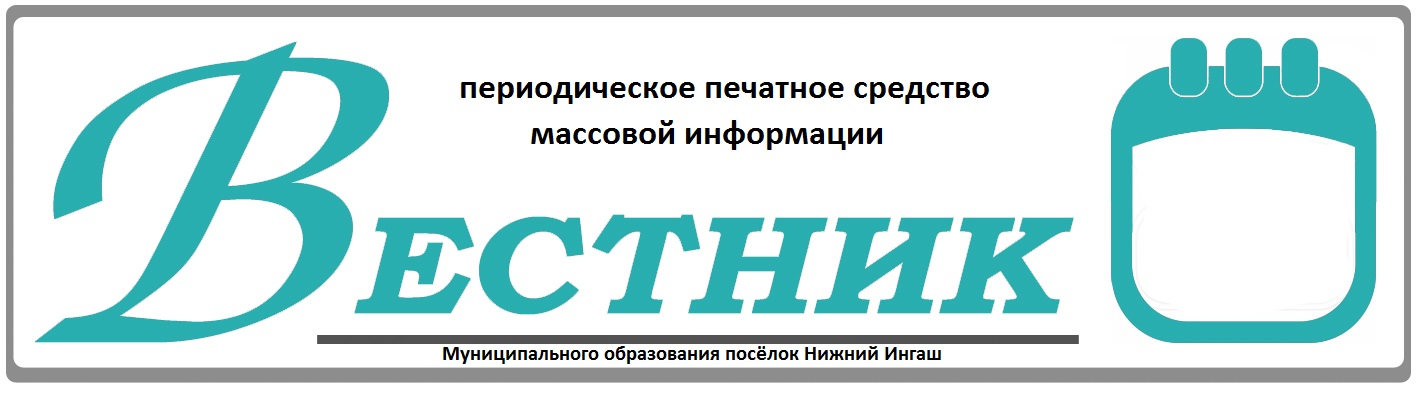 Официально________________________________                                                                     СОДЕРЖАНИЕ: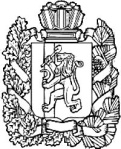 АДМИНИСТРАЦИЯ ПОСЕЛКАНИЖНИЙ ИНГАШНИЖНЕИНГАШСКОГО РАЙОНАКРАСНОЯРСКОГО КРАЯ    ПОСТАНОВЛЕНИЕ21.12.2022г.                                            пгт. Нижний Ингаш                                    № 224О внесении изменений в постановление администрации поселка Нижний Ингаш Нижнеингашского района Красноярского края от 19.09.2013г. №198 «Об утверждении  Положения об оплате труда работников  администрации поселка Нижний Ингаш не замещающих должности муниципальной службы и не являющихся муниципальными служащими»             В соответствии  с п.2 статьи 4 Закона Красноярского края от 29.10.2009г. №9-3864 «О системах оплаты труда работников краевых  государственных учреждений» и руководствуясь ст. 135,144 Трудового кодекса Российской федерации,  ПОСТАНОВЛЯЮ:       1.  Внести в постановление администрации поселка Нижний Ингаш Нижнеингашского района Красноярского края от 19.09.2013г. №198 «Об утверждении Положения  об оплате труда работников  администрации поселка Нижний Ингаш не замещающих должности муниципальной службы и не являющихся муниципальными служащими» (в ред. от 26.11.2013г. №231, от 28.02.2014г. №35-А, от 21.04.2014г. №79-А, от 30.09.2014г. №206, от 04.02.2015г. №11-А, от 08.05.2015г. №97, от 22.11.2016г. №355, от 26.12.2016г. №393, от 24.07.2017г. №152, от 28.12.2017г. №278, от 06.04.2018г. №44, от 07.08.2019г.  №218-А, от 10.09.2019г. №164, от 20.01.2020г. №4, от 06.05.2020г. №46, от 03.08.2020г. №99, от 30.09.2020г. №144, от 23.12.2020г. №184, от 16.12.2021г. №184, от 26.04.2022г. №96,  от 21.06.2022г. №135), следующие изменения:1.1. В приложении №1, в пункте 9  в подпункте 9.1. в абзаце  2   цифры  «24 447,00»  заменить цифрами  «25 988,00».      2.  Постановление вступает в силу с 1 января 2023 года, но не ранее дня,  следующего за днем его официального опубликования в периодическом  печатном  средстве массовой информации «Вестник муниципального образования поселок Нижний Ингаш».Глава поселка Нижний Ингаш                                                              Б.И. ГузейИзвещение Администрация поселка Нижний Ингаш Нижнеингашского района Красноярского края извещает о возможности предоставления земельных участков для  индивидуальной жилой застройки  на праве аренды сроком на 20 лет из категории земель: земли населенных пунктов со следующими характеристиками:- кадастровый номер: 24:28:2901020:1017, площадь 1423 кв.м., адрес (местоположение): Российская Федерация, Красноярский край, Нижнеингашский район, пгт Нижний Ингаш, ул. Звездная, 17/1.- кадастровый номер: 24:28:2901009:418, площадь 1500 кв.м., адрес (местоположение): Российская Федерация, Красноярский край, Нижнеингашский район, пгт Нижний Ингаш, ул. Советская, 15 А;Заявления о намерении участвовать в аукционе на право заключения договора аренды земельного участка принимаются от граждан  с 22.12.2022 извещения по 31.12.2022 (включительно).В заявлении указывается кадастровый номер, площадь, адрес земельного участка, цель использования земельного участка. Заявления могут быть направлены посредством почтового отправления или предоставлены нарочным по адресу: 663850, п.Нижний Ингаш, ул.Ленина, 160 в рабочие дни с 10.00 до 12.00 и 13.00 до 17.00, или направлены на адрес электронной почты: nizhni_ingash@mail.ru.Справки по телефону: 8(391)7121-2-72.                   Учредители:Нижнеингашский поселковый Совет депутатовАдминистрация поселка Нижний ИнгашНижнеингашского районаКрасноярского края663850 Красноярский край,Нижнеингашский район, пгт. Нижний Ингаш, ул. Ленина, 160   	                                                    Ответственный                                                                      за выпуск:                 Выходит                                     Фрицлер И.В.             1 раз в месяц           Распространение                             Телефон:               Бесплатно                               8 (39171) 22-4-18                  Тираж                                   8 (39171) 22-1-19           30 экземпляров                                 Факс:                                                               8 (39171) 21-3-10    1Постановление №224 от 21.12.2022 «О внесении изменений в постановление администрации поселка Нижний Ингаш Нижнеингашского района Красноярского края от 19.09.2013г. №198 «Об утверждении  Положения об оплате труда работников  администрации поселка Нижний Ингаш не замещающих должности муниципальной службы и не являющихся муниципальными служащими»1-2 стр.2Извещение о предоставления земельных участков для ИЖС 2  стр.